PE Lead
 including some PPA/ Leadership Cover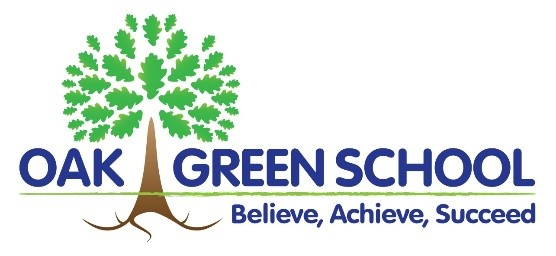 Job DescriptionWhat the post requires:To lead provision for PE and sport across school from EYFS to Y6 - develop and manage the curriculum To teach (primarily) PE and sports to KS2 children, providing leadership release time and PPA cover - PE where possible, but including other areas of the primary curriculumTo maintain the high profile of sports at Oak Green and further raise standardsTo support achievement and progress of children and individual potential, including those talented in sports To work in partnership with our in-school contracted sports coach/ provider (Premier Sports) and colleagues To engage with external partners e.g. Mandeville Sports Partnership and sports organisations. To explore introduction of a new PE programme, e.g. Create Development’s ‘Real PE’, ‘Real Dance’To maintain records and contribute feedback for assessmentTo monitor and evaluate teaching and learning, review and identify development opportunitiesTo support staff in their teaching of PE, developing practice and raising standards furtherTo be accountable to the Headteacher/SLT, Governors and parents, for progress and improvement To further improve our broad offer of activities and innovative curriculum, including provision of sports club/s To foster positive attitudes towards healthy, active lifestyles and work with colleagues - PHSE Lead, Healthy Schools, midday supervisors to increase levels of activity, enjoyment, health and fitness of childrenTo encourage opportunities for positive characteristics, including response to challenge, personal best and competition, and contribute towards children’s, teams’ and the school’s achievementsTo maintain children’s positive behaviour in accordance with school policiesInform the school community inc. e.g. website, notice-board, recent events, letters to parents Contribute to planning and evaluation of school provision, making use of PE subject plans, SDP, assessment systems and tools e.g. Youth Sport Trust evaluation and track participation in and outcomes of eventsEnsure equality of opportunity for children and support the inclusion and seeking of increased access for children with SENDIncrease success and monitor take-up in a full calendar of events (ask to see sports calendar)Contribute to organisation and running of sports events, schemes and accreditations: School Games Day, School Games Mark awardsTo organise, participate in, and attend school sports events and matches, including after schoolPromote PE and sports involvement by children beyond the classroom and with families if opportunities ariseBuild capacity for competitive sports and trips and enter teams in tournaments/ leagues (inc. first teams and second teams)To observe safeguarding practices and responsibilities in sports and school, inc. external matches, risk assessments, supervision ratios etc.Maintain awareness of best health and safety practice, including your own safety and wellbeingManage time effectively and fulfil requirements, making adjustments in consultation with SLT, e.g. where time in lieu re. matches is arrangedLiaise with organisations and facilities to increase opportunities, inc. cluster meetings/ networksTo take up CPD opportunities and keep up-to-date with professional knowledge and developmentsTo manage and develop resources 